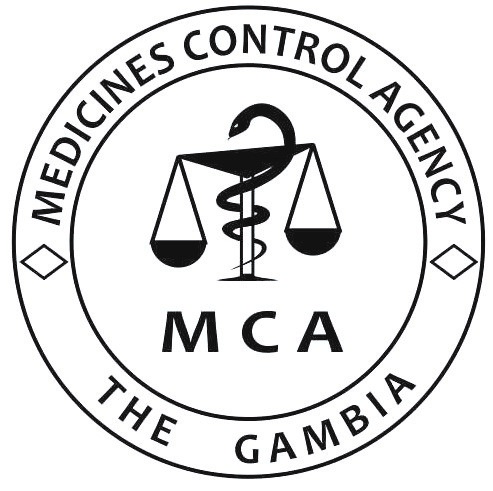 MEDICINES CONTROL AGENCY 54 Kairaba Avenue, Pipeline, The Gambia. Tel.No. +220 4380632, www.mca.gmName of Reporter: 		Contact no. (mobile): 	Signature of Reporter: 		Date: 	Name of Reporter: 		Contact no. (mobile): 	Signature of Reporter: 		Date: 	Recall Information Form (PART 1)Recall Information Form (PART 1)Recall Information Form (PART 1)DETAIL OF THE PROBLEMDETAIL OF THE PROBLEMDETAIL OF THE PROBLEMReporting Company / EntityReporting Company / EntityReporting Company / EntityName of contactPosition/ OccupationPosition/ OccupationOrganisationOrganisationOrganisationAddressAddressAddressE-mail addressE-mail addressE-mail addressTel	(office)	(mobile)Tel	(office)	(mobile)FaxProduct problem occurred in The Gambia? If not, location of problem:Product problem occurred in The Gambia? If not, location of problem:Product problem occurred in The Gambia? If not, location of problem:Nature of the problemNature of the problemNature of the problemDate of receiving complaintDate of receiving complaintDate of receiving complaint Patient	 Customer	 Retailer	 Self-inspectionSource of Complaint Other:  	 Patient	 Customer	 Retailer	 Self-inspectionSource of Complaint Other:  	 Patient	 Customer	 Retailer	 Self-inspectionSource of Complaint Other:  	Number of similar reports receivedNumber of similar reports receivedNumber of similar reports receivedDescription of the problem (use separate sheet if space is inadequate)Description of the problem (use separate sheet if space is inadequate)Description of the problem (use separate sheet if space is inadequate)Results of tests/ investigation on suspect or other samplesResults of tests/ investigation on suspect or other samplesResults of tests/ investigation on suspect or other samplesHas manufacturer/ distributor been contacted?	 No  Yes (please write down their names)Has manufacturer/ distributor been contacted?	 No  Yes (please write down their names)Has manufacturer/ distributor been contacted?	 No  Yes (please write down their names)Other relevant information (attach photos, package insert and press release of oversea authority of theproduct if any)Other relevant information (attach photos, package insert and press release of oversea authority of theproduct if any)Other relevant information (attach photos, package insert and press release of oversea authority of theproduct if any)DETAILS OF THE PRODUCTDETAILS OF THE PRODUCTDETAILS OF THE PRODUCTDETAILS OF THE PRODUCTDETAILS OF THE PRODUCTName of the product (as in product registration certificate)Name of the product (as in product registration certificate)Name of the product (as in product registration certificate)Name of the product (as in product registration certificate)MCA Registration numberActive Ingredients & StrengthActive Ingredients & StrengthActive Ingredients & StrengthActive Ingredients & StrengthActive Ingredients & StrengthIndicationsIndicationsIndicationsIndicationsIndicationsDosage formDosage formPack sizePack sizePack sizeBatch numberBatch numberExpiry dateExpiry dateExpiry dateDistribution of products	 CMS	 Hospitals	 Private Pharmacies	 Private Clinics RMS	 Health Centres	 Others (specify)Distribution of products	 CMS	 Hospitals	 Private Pharmacies	 Private Clinics RMS	 Health Centres	 Others (specify)Distribution of products	 CMS	 Hospitals	 Private Pharmacies	 Private Clinics RMS	 Health Centres	 Others (specify)Distribution of products	 CMS	 Hospitals	 Private Pharmacies	 Private Clinics RMS	 Health Centres	 Others (specify)Distribution of products	 CMS	 Hospitals	 Private Pharmacies	 Private Clinics RMS	 Health Centres	 Others (specify)ManufacturerManufacturerManufacturerManufacturerManufacturerNameNameNameNameNameAddressAddressAddressAddressAddressTelFaxManufacture dateManufacture dateManufacture dateQuantity of the batch manufacturedQuantity of the batch manufacturedDate and quantity releasedDate and quantity releasedDate and quantity releasedQuantity on holdQuantity on holdQuantity distributed:Quantity distributed:Quantity distributed:ImporterImporterImporterImporterImporterNameNameNameNameNameAddressAddressAddressAddressAddressTelFaxImport dateImport dateImport dateQuantity of the batch importedQuantity of the batch importedDate and quantity releasedDate and quantity releasedDate and quantity releasedQuantity on holdQuantity on holdQuantity distributed: Quantity distributed: Quantity distributed: Local Distributors (please attach distribution list)Local Distributors (please attach distribution list)Local Distributors (please attach distribution list)Local Distributors (please attach distribution list)Local Distributors (please attach distribution list)No. of local distributorsNo. of local distributorsNo. of local distributorsNo. of local distributorsNo. of local distributorsNameNameNameNameNameAddressAddressAddressAddressAddressContact PersonContact PersonContact PersonTel (office & mobile)Tel (office & mobile)Quantity on holdQuantity on holdQuantity on holdQuantity distributed:Quantity distributed:ExporterExporterExporterExporterExporterHas the product been exported outside The Gambia?	 Yes	 NoIf yes, specify the exported countries.Has the product been exported outside The Gambia?	 Yes	 NoIf yes, specify the exported countries.Has the product been exported outside The Gambia?	 Yes	 NoIf yes, specify the exported countries.Has the product been exported outside The Gambia?	 Yes	 NoIf yes, specify the exported countries.Has the product been exported outside The Gambia?	 Yes	 NoIf yes, specify the exported countries.RECALL INFORMATION FORM (PART 2)RECALL INFORMATION FORM (PART 2)RISK ASSESSMENTRISK ASSESSMENTType of hazard  Safety	 Quality	 Labelling	 Compliance Issue Other (specify)Type of hazard  Safety	 Quality	 Labelling	 Compliance Issue Other (specify)Evaluation of Health Hazard to users (e.g. effects on users, possibility of occurrence) (attached expert advice if any)Evaluation of Health Hazard to users (e.g. effects on users, possibility of occurrence) (attached expert advice if any)Proposed recall classification	 Class I	 Class II	 Class IIIProposed recall classification	 Class I	 Class II	 Class IIIPROPOSED ACTION (WITH AGREEMENT OF MCA PRIOR ACTION)PROPOSED ACTION (WITH AGREEMENT OF MCA PRIOR ACTION)Recall start dateProposed recall end dateHotline(s) for enquiryHotline(s) for enquiryHotline(s) operating hours:	Mon- Fri	Sat	Sun & PHHotline(s) operating hours:	Mon- Fri	Sat	Sun & PHResponsible officer of recallTel (office & mobile)Proposed recall level	 Wholesale	 Retail	 ConsumerProposed recall level	 Wholesale	 Retail	 ConsumerLocation of recall spots (For Consumer level recall only)Location of recall spots (For Consumer level recall only)Operating hours and duration of the recall spots (For Consumer level recall only)Operating hours and duration of the recall spots (For Consumer level recall only)Means of Refund at the recall spots	 Money	 Credit Note	 Replacement	 OtherMeans of Refund at the recall spots	 Money	 Credit Note	 Replacement	 OtherConditions of Refund at the recall spotsConditions of Refund at the recall spotsProposed recall strategy (use separate sheet if space is inadequate)Proposed recall strategy (use separate sheet if space is inadequate)